السيرة الذاتية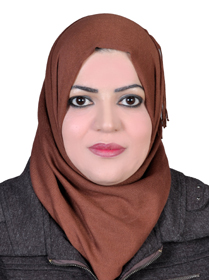 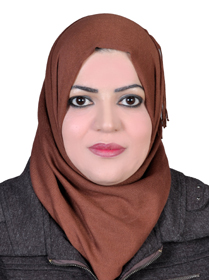 الاســــــــــــم الثلاثي و اللقب  : نغم رحمن محمد المجتومي  الكليـــــــــــــــة : كلية الزراعة تاريخ الميـــلاد  : 4/7/1981	الحالة الزوجية :متزوجة التـخـصــــــص    : الاقتصاد الزراعي اللقب العلمي : مدرس مساعد الوظيفــــــــــة : تدريسه	عنوان العمل   : كلية الزراعة / قسم علو التربة والموارد المائية      البريد الالكتروني الرسمي  :nagham.mohmmad @ qu.edu.iq الوظائف التي شغلها المؤهلات العلمية الالقاب العلميةالبحوث العلمية الكتب المؤلفة أو المترجمة و الكتب المنهجية عدد الرسائل والاطاريح التي أشرف عليها:المؤتمرات والندوات العلمية و ورش العمل  التي شارك فيهااللجان الدائمية و اللجان المؤقتة الأنشطة العلمية الاخرى المقررات الدراسية التى قمت بتدريسهاالمبادرات و الاعمال التطوعية كتب الشكر ، الجوائز  و شهادات التقدير.اللغــات التي يجيدها  : تالوظيفة تاريخ اشغالها الملاحظات1تدريس قسم علوم التربة المؤهل العلميالجامعةالكليـــة التاريخبكالوريوسجامعة بغداد كلية الزراعة 2006الماجستيرجامعة بغدادكلية الزراعة 2014الدكتوراهطالبة دكتوراه / جامعة تكريت كلية الزراعة 2023أخرىتاللقب العلمي تاريخ الحصول على اللقب 1مدرس مساعد25/12/20142مدرس16/10/20193استاذ مساعد4استاذتأسم البحث سنة النشر1Structural Changes in Iraqi Agricultural Sector and their Relationship with other Economic Sectors During the Period (1990 – 2015)مجلة القادسية للعلوم الزراعية 20182   Economic Efficiency of Broad Bean Crop Production During The 2017 Agricultural Season     Al-Qadisiyah Province / Al-Badair County as a Case Studyمجلة القادسية للعلوم الزراعية 20183Economic Evaluation of one of the Broiler Breeder Farms in the Province of Qadisiyah / Sunniah Area (Case Study for the 2016 Agricultural Seasonسكوباس منشورPlant Archives Vol.18 No.2 October,2018المجلد 18 العدد الثاني لعام 20184تقدير الكفاءة الاقتصادية لمحصول الشلب في محافظة النجف الاشرف للموسم الزراعي 2016مجلة المثنى للعلوم الزراعية 20185FINANCIL AND ECONOMIC EVALUATIONOF BREEDERSIN AL-QADISIYAH GOERNORATE,AL-SANIYACOUNTY OF IRAQ FOR THE YEAR 2019 سكوباس منشورPlant Archives Vol.20 No.2 2020تأسم الكتابسنة النشر12345تالاشراف العدد1دبلوم عالي2ماجستير 3دكتوراهتالعنوان السنــة مكان الانعقادنوع المشاركة ( حضور – مشاركة ) 
( بحث / بوستر حضور)1ماشروم لحم الفقراء 16/4/2018كلية الزراعة / جامعة القادسية حضور 2ندوة عن سرطان الثدي18/11/2017كلية الزراعة / جامعة القادسية حضور3ندوة عن زراعة البلوبانك وادارة المخلفات 28/1/2018كلية الزراعة / جامعة القادسية حضور4مؤتمر التقويمي المقارن 6/12/2017كلية الزراعة / جامعة القادسية حضور5التحليل الاحصائي 25/10/2017كلية الزراعة / جامعة القادسية حضور6تصنيف التقنية النانوية في الانتاج الزراعي 19/11/2017كلية الزراعة / جامعة القادسية حضور7مبادىء تفاعل البلمرة pcr 7/2/2018كلية الزراعة / جامعة القادسية حضور8الانتاج والاستهلاك العالمي للحوم والبيض 992 في 28/3/2017 كلية الزراعة / جامعة القادسية حضور9تقليل الضائعات مابعد الحصاد 26/3/2018المركز الارشادي والتدريبي في القادسية مشارك 10تقليل الضائعات مابعد الحصاد 25/6/2018المركز الارشادي والتدريبي في القادسية مشارك 11عمليات الخزن واثرها على عملية تسويق الحبوب 19/8/2018المركز الارشادي والتدريبي في القادسية مشارك 12استخدام برنامج zoom it gjr]dl uv,q jr]dldm tuhgm 19/4/2020مركز التعليم المستمر / الجامعة التقنية الوسطى مشارك 13كتابة البحث العلمي وفق مواصفات سكوباس وكلارفيت 20/4/2020 مركز التعليم المستمر / الجامعة التقنية الوسطىمشارك 14معايير SCORM  للتعليم الاكتروني والتصميم 18 /4 / 2020جامعة القادسية / كلية التربية مشارك تاللجنة نوعها  دائمية - مؤقتةالتاريخ 1لجنة شراء الكتب والاجهزة المختبرية / لجنة فحص الجودة 1807 في 18/6/2015 عضوا 2لجنة شراء الكتب والاجهزة المختبرية / لجنة فحص الجودة 	733 في 11/ 3/2015عضوا 3لجنة جرد الموجودات الثابتة 546 في 18/9/2016رئيسا 4لجنة تدقيق نتائج قسم البستنة وهندسة الحدائق 616 في 6/3/2015 عضوا 5لجنة تدقيق واعتراضات النتائج قسم البستنة وهندسة الحدائق 1756 في 16/6/2015 عضوا 6لجنة امتحانية 479 في عضوا 7لجنة جرد الموجودات الثابتة 5645 في 4/10/2016رئيسا 8لجنة امتحانية 3391 في 8/12/2015عضوا9لجنة امتحانيةعدد 1285 في 30/4/2015 عضوا 10لجنة امتحانيةعدد 6821 في 27/12/2016 عضوا 11لجنة امتحانيةعدد 3391 في 8/12/2015عضوا 12لجنة امتحانيةعدد 7025 في 23/12/2018عضوا 1المشاركة في النشاطات اللاصفية ( اشراف على عمل تطوعي طلابي ) 	 عدد 1114 في 8/4/2019عضوا 14لجنة الارشاد في القسم 3256 في 15/11/2017 عضوا نوع النشاط تقويم ابحاث علمية  المبادرات العلمية تقويم علمي للرسائل والاطاريح براءات الاختراع التعاقد مع مؤسسات الدولة ت( بكالوريوس-ماجستير- دكتوراه ) ماجستيربكالوريوس1اقتصاد زراعي بكلوريوس2الارشاد الزراعي بكلوريوس3اقتصاديات الموارد الطبيعية بكلوريوس4مبادىء احصاء بكلوريوس5تصميم وتحليل التجارب بكلوريوس6ادارة مزارع بكلوريوساقتصاديات انتاج حيواني بكلوريوستالمبادرة او العمل التطوعي السنة 12345تكتاب الشكر أو الجائزة أو شهادة التقديرالسنة الجهة المانحة 1السيد العميد 6514 في 6/12/ 2016 السيد العميد 2السيد العميد 2260 في 27/7/2017السيد العميد 3السيد رئيس الجامعة 1198 في 24/1/2017 السيد رئيس الجامعة 4السيد العميد 2972 في 25/9/2017السيد العميد 5السيد العميد 2900 في 18/9/2017 السيد العميد 6السيد رئيس الجامعة 17654 في 6/12/2017 السيد رئيس الجامعة 7السيد العميد6025 في 6/11/2016السيد العميد8السيد العميد6514 في 6/12/2016 السيد العميد9السيد العميد 388 في 4/2/2015 السيد العميد 10السيد العميد 2972 في 25/9/2017 السيد العميد 11السيد العميد 995 في 16/ 3/ 2016 السيد العميد  تاللغة المستوى (مبتدىء-متوسط-محترف)1عربيمحترف2انكليزيمتوسط3اخرى 